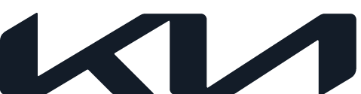 NEWSEmbargoed until 09:00 AM CEST, April 14, 2021Kia Sorento triumphs in Red Dot and iF design award competitionsThe new, electrified generation of the SUV wins two awardsSince 2009, Kia has celebrated 47 successes at the renowned Red Dot and iF design awardsApril 14, 2021 – The multi-award-winning new Kia Sorento has received two more globally renowned awards. The brand's flagship SUV has won both the Red Dot Award and the iF Award for its product design. With this latest recognition in the Red Dot and iF awards, the design-led Kia brand continues its extraordinary series of successes in the two competitions. Since the Kia Soul was the first vehicle from a Korean brand to receive the Red Dot in 2009, a total of 26 Kia models have been awarded the coveted ‘red dot’. And in the iF Award, which the brand received for the first time in 2010, the number of award-winning Kia vehicles has risen to a total of 21 with the new Sorento. Shortly after its premiere last year, the new Sorento was honoured for its outstanding design in the ‘All-Wheel Drive Car of the Year 2020’ poll by Auto Bild Allrad. A short time later, it received the most important German automotive award, the ‘Golden Steering Wheel 2020’ in the ‘Large SUVs’ class. In March this year, it was voted ‘Women's World Car of the Year 2021’ in the ‘Large SUV’ category.The new generation of the SUV was created in cooperation with the worldwide Kia design network. Karim Habib, Head of Kia Global Design Centre, commented: "When designing the new Sorento, we looked to evolve the robust aesthetic of earlier generations while applying a greater degree of refinement and elegance. Indeed, the concept of 'refined boldness' inspired the whole process – with the result being a mature and balanced, yet confident design. We're delighted that prestigious awards bodies like Red Dot and iF have recognized this work."Red Dot and iF: Two of the most important design awards worldwideThe Red Dot Design Award and the iF Design Award are among the largest and most important design competitions in the world. The Red Dot Award is announced annually by the Design Zentrum Nordrhein-Westfalen and is divided into three disciplines: Product Design, Brands & Communication Design and Design Concept. In the tradition-steeped ‘Red Dot Award: Product Design’, with a history going back to 1955, manufacturers and designers from 60 countries participated with 7,800 products in 2021. The entries were assessed by an international jury of around 50 independent designers, design professors and trade journalists from various sectors. In addition to aesthetics, the product design competition also evaluates criteria such as degree of innovation, functionality, ergonomics, self-explanatory quality and ecological compatibility.The iF Design Award has been organised since 1954 by iF International Forum Design GmbH in Hanover, one of the world's leading independent design institutions. This year, the competition, for which more than 9,500 entries were submitted by participants from 52 countries, featured several innovations. These include a digital preliminary round (‘Online Preselection’), in which half of the submissions are selected for the final round (‘Final Jury’), a transparent evaluation of all categories, including new disciplines ‘user experience’ (UX) and ‘user interface’ (UI). The other categories are Product, Communication, Packaging and Service Design, Architecture, Interior Design and Professional Concepts. This year, the iF jury consisted of 98 independent international design experts. All award-winning products are published in the "iF World Design Guide" (ifworlddesignguide.com) and in the "iF Design App".- Ends -Kia Corporation – about us Kia (www.kia.com) is a global mobility brand with a vision to create sustainable mobility solutions for consumers, communities, and societies around the world. Founded in 1944, Kia has been providing mobility solutions for more than 75 years. With 52,000 employees worldwide, a presence in more than 190 markets, and manufacturing facilities in six countries, the company today sells around three million vehicles a year. Kia is spearheading the popularization of electrified and battery electric vehicles and developing a growing range of mobility services, encouraging millions of people around the world to explore the best ways of getting around. The company's brand slogan – ‘Movement that inspires’ – reflects Kia’s commitment to inspire consumers through its products and services.For more information, visit the Kia Global Media Center at www.kianewscenter.comAbout Kia EuropeKia Europe is the European sales, marketing and service arm of Kia Corporation. With its headquarters in Frankfurt, Germany, it covers 39 markets across Europe and the Caucasus.